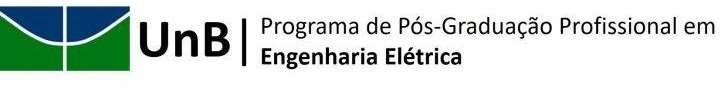 FORMULÁRIO DE MATRÍCULA EM DISCIPLINAIDENTIFICAÇÃO DA DISCIPLINAIDENTIFICAÇÃO DO ALUNODADOS DO PROFESSORBrasília, ______ de____de______._________________________________________Assinatura do(a) professor(a)_________________________________________Assinatura do(a) Aluno(a)DISCIPLINA:CÓDIGO:DENOMINAÇÃO:TURMA:NOME COMPLETO:MATRÍCULA:EMAIL:TELEFONE:NOME COMPLETO:MATRÍCULA:EMAIL:TELEFONE: